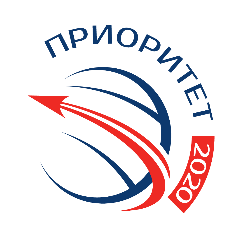 *К заполненной ЗАЯВКЕ следует приложить:	Логотип компании в одном из формате для размещения на сайте: jpeg или pngЛоготип компании в одном из векторных форматов: eps, ai или cdr.Фотографии продукта/производств. Требования к фотографиям: тип – JPG, PNG, TIFF; размер фотографии не менее 1500 пикселей по короткой стороне, разрешение должно быть не менее 300 dpi. Максимальный вес одного файла не должен превышать 20 мб.ЗАЯВКА может быть дополнена:Краткой презентацией в формате PPT продукции/услуг, содержащей экономические (финансовые) показатели, информацию о наличии опытного производства и т.д.; Копиями (сканами) сертификатов и иных документов, наград, публикаций в отечественных и зарубежных СМИ;Информацией о поддержке проектов Минпромторгом России, ФРП, институтами развития и т.д.ЗАЯВКА отправляется в виде сформированных в архив (zip или rar) материалов наиболее удобным для заявителя способом: на e-mail: zayavka@prioritetaward.ru ; посредством заполнения формы на сайте: http://prioritetaward.ru/participate. В случае несоответствия конкурсных материалов требованиям, Заявка может быть отклонена. При необходимости, Оргкомитет и Экспертный совет Премии оставляет за собой право запросить дополнительные подтверждающие документы.**Примечание: информация предоставляется на основе данных предприятия в том объеме, который может озвучить предприятие для аналитики.По вопросам участия обращайтесь в рабочее время (пн-пт) на e-mail: director@prioritetaward.ru или по телефону: +7 (495) 966-6110ЗАЯВКА* ПРЕТЕНДЕНТА НА СОИСКАНИЕ НАЦИОНАЛЬНОЙ ПРЕМИИВ ОБЛАСТИ ЭФФЕКТИВНОГО ПРИМЕНЕНИЯ ПЕРЕДОВЫХ ТЕХНОЛОГИЙ «ПРИОРИТЕТ-2.0»ЗАЯВКА* ПРЕТЕНДЕНТА НА СОИСКАНИЕ НАЦИОНАЛЬНОЙ ПРЕМИИВ ОБЛАСТИ ЭФФЕКТИВНОГО ПРИМЕНЕНИЯ ПЕРЕДОВЫХ ТЕХНОЛОГИЙ «ПРИОРИТЕТ-2.0»Компания/организация претендует на участие в номинации (отметить нужную номинацию, но не более двух (в отраслевой и/или межотраслевой)Компания/организация претендует на участие в номинации (отметить нужную номинацию, но не более двух (в отраслевой и/или межотраслевой)Информация о компании/организацииИнформация о компании/организацииПолное наименование компании/организацииФИО руководителя компании/организацииПолные реквизиты для выставления счета (можно прикрепить отдельно карточку компании)Юридический адрес:Фактический адрес (для корреспонденции):ИНН:ИНН:КПП:р/с:К/С:БИК:ФИО и должность подписанта документов:Количество сотрудниковСфера деятельности/отрасльРаб. Тел.E-mailСайтКонтактные данные ответственного лицаКонтактные данные ответственного лицаФИОДолжностьТел./ моб.E-mailОсновная информация о производстве/продукте**Основная информация о производстве/продукте**Сфера примененияПодтверждение интеллектуальных прав собственности на продукцию/услугу/ технологию, генерируемую проектомОбъем (масштаб) производства компании (выдвигаемой на соискание премии продукции)Качественные характеристики продукта, решения, разработкиИнновационность и технологическая новизна (использование российских технологий, разработок и ноу-хау является приоритетным)Социальная и экономическая значимость реализации продукта (проекта)Экспортный потенциалРоссийские и международные премии компании (продукту, проекту) за период 2015-2020 гг.Сравнительные характеристики с зарубежными аналогами (если имеются)Информация для ОргкомитетаИнформация для ОргкомитетаОткуда Вы узнали о премии?- Интернет – СМИ - Социальные сети- От представителя Оргкомитета Премии- Рассылки от профильной ассоциации/союза- От партнеров- ДругоеПо возможности уточните наименование источника ____________________________________________________________________ ______________________Принимали Вы участие в Премии в области импортозамещения «Приоритет» в предыдущие годы (2015-2019 гг):- Стали лауреатами Премии (скидка на участие)- Были только номинантами (участниками, без награды)- Нет, не принимали Укажите год участия:20152016201720182019